ANakovich Mihály Általános Iskola és ÓvodaISKOLAI MUNKATERVEa 2023/2024-es tanévre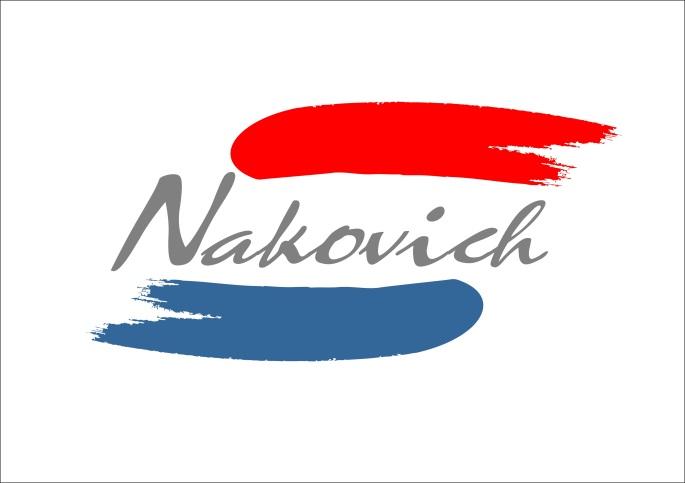 PLAN RADAU 2O23/24-OJ ŠKOLSKOJ GODINIA munkatervet a tantestület a 2023.08.28-i ülésén fogadta el.A munkatervet a Szülői Munkaközösség 2023. 09.15-én véleményezte.A munkatervet a Diákönkormányzat 2023.09….-én véleményezte.A munkatervet a Kópházi Horvát Nemzetiségi Önkormányzat (fenntartó) 2023.08.30-án hagyta jóvá.Összeállította/Sastavila:    	Sárközi Ágnes                                  	                                     Ravnateljica/ igazgató2023. 09. 01. Kópháza/Koljnof Tartalom/Sadržaj1. 	sz. melléklet:   Alsós munkaközösség munkaterve2. 	 sz. melléklet :  Felsős munkaközösség munkaterve3. 	 sz. melléklet  : Horvát nyelvi munkaközösség munkaterve4. 	sz.  melléklet:  Diákönkormányzat munkaterve5.     sz.  melléklet:  Bázisintézményi munkatervI. Törvények/PravilaA 2023/2024-es tanév rendjéről szóló kormányrendelet alapján az iskolai év szeptember 1-jén, pénteken kezdődik, és 2024. június 21-ig, péntekig tart.Ezen belül az első félév 2024. január 19-ig tart majd, az iskolák január 26-ig értesítik a diákokat és a szülőket a félévi eredményekről.A diákoknak összesen 180 napig kell iskolába járniuk.Tanítási szünetekAz őszi szünet előtti utolsó tanítási nap 2023. október 27 (péntek), a szünet utáni első tanítási nap. 2023. november 6. ( hétfő).A téli szünet előtti utolsó tanítási nap 2023. december 21. ( csütörtök ), a szünet utáni első tanítási nap 2024. január 8. ( hétfő). A tavaszi szünet előtti utolsó tanítási nap 2024. március 27. (szerda), a szünet utáni első tanítási nap 2024. április 08. (szerda).TémahetekA "PÉNZ7" pénzügyi és vállalkozói témahét 2024. március 4-8. között lesz.A Digitális Témahét 2024. április 8-12. között,A Fenntarthatósági Témahét 2024. április 22-26. között,A Magyar Diáksport Napja 2023. szeptember 29-én lesz.Horvát hét 2024 tavaszaMérések A tanév során az országos mérést az alábbi évfolyamokon és mérési területeken kell lebonyolítani:a)           4–5. évfolyam: szövegértés, matematika mérés;b)           6–11. évfolyam: szövegértés, matematika, természettudomány, idegen nyelvi mérés az angol vagy német nyelvet első idegen nyelvként tanulók körében, célnyelvi mérés angol, német, kínai nyelvből;c)           5–11. évfolyam: digitális kultúra és történelem kísérleti mérés.(2)       A mérésben érintett tanulók a 4. évfolyamon egy, az 5. évfolyamon két, a 6–11. évfolyamon három mérési napon vesznek részt.(3)       Az (1) bekezdésben meghatározott mérések előkészítéséhez szükséges, a Hivatal által meghatározott adatokat az iskolák 2023. december 6-ig küldik meg.(4)       Azok az iskolák, amelyekben a matematika tantárgyat az adott nemzetiség nyelvén oktatják, a (3) bekezdésben szereplő adatszolgáltatás során egyénenként jelzik, hogy melyek azok a tanulók, akik számára a matematika mérőeszközt a Hivatal a nemzetiség nyelvén biztosítsa. Ezek a tanulók a matematika mérést a nemzetiség nyelvén teljesítik.(5)   	Az (1) bekezdésben meghatározott méréseket az iskoláknak a Hivatal által meghatározott ütemezés szerint kell lebonyolítaniuk. A mérésekre 2024. március 4. és 2024. június 3. között kerül sor.(6)       A méréseket a Hivatal által elkészített – és informatikai rendszerének közvetítésével az iskolák számára elérhetővé tett – digitális mérőeszközök alkalmazásával kell lebonyolítani.(7)     Az        	iskolák        az (1)    bekezdésben   meghatározott       mérések     lezárásához  	kapcsolódadatokat      	legkésőbb 2024. június 12-ig küldik meg.(8)       A Hivatal az (1) bekezdés a) és b) pontja szerinti mérések – kivéve a 9–11. évfolyam nyelvi méréseit – előzetes tanulói eredményeit 2024. június 14-ig küldi meg az iskoláknak.(9)       A nemzetközi mérési feladatokban az iskolák és tanulóik a Hivatal felkérése alapján vesznek részt.(10)    A tanuló eltérő ütemű fejlődéséből, fejlesztési szükségleteiből fakadó egyéni hátrányok csökkentése, továbbá az alapkészségek sikeres megalapozása és kibontakoztatása érdekében az általános iskolák 2023. október 13-ig felmérik azon első évfolyamos tanulóik körét, akiknél az óvodai jelzések vagy a tanév kezdete óta szerzett tapasztalatok alapján az alapkészségek fejlesztését hangsúlyosabban kell a későbbiekben támogatni, és ezért a pedagógus indokoltnak látja az azt elősegítő pedagógiai tevékenység megalapozásához a Diagnosztikus fejlődésvizsgáló rendszer alkalmazását. Az általános iskolák 2023. október 27-ig jelentik a Hivatalnak az érintett tanulók létszámát. Az e bekezdésben meghatározott vizsgálatokat az általános iskolák a kiválasztott tanulókkal 2023. december 8-ig elvégzik.(11)    Az általános iskolai feladatellátásban részt vevő nevelési-oktatási intézmények a nyolcadik évfolyamos tanulóik számára – a felnőttoktatásban tanulók kivételével – 2023. szeptember 19. és 2023. október 11. között megszervezik az Nkt. 80. § (1a) bekezdése alapján a pályaválasztást megalapozó kompetenciák vizsgálatát a Hivatal által elkészített – és informatikai rendszerének közvetítésével az iskolák számára elérhetővé tett – digitális mérő- és támogató eszközökkel, a Hivatal által kiadott eljárásrend alkalmazásával. A vizsgálat lebonyolításához kapcsolódó adatokat az iskolák a Hivatal részére 2023. október 18-áig küldik meg.(12)	A 2023/2024. tanévben az Nkt. 80. § (9) bekezdése és a szakképzésről szóló 2019. évi LXXX. törvény 35. § (5) bekezdése alapján, országos mérés, értékelés keretében a tanulók fizikai állapotának és edzettségének vizsgálatát az iskolák – az 1–4. évfolyamon, valamint a felnőttoktatásban tanulók kivételével – a nappali rendszerű iskolai oktatásban részt vevő tanulók esetében 2024. január 9. és 2024. május 10. között szervezik meg. A mérés eredményeit az érintett iskolák 2024. június 21-ig töltik fel a Nemzeti Egységes Tanulói Fittségi Teszt rendszerbe.Első évfolyamos diákok felmérése: 2023. szeptember 23-ig az általános iskolák felmérik, hány olyan elsős diákot oktatnak, akinél - az óvodai jelzések vagy a tanév kezdete óta szerzett tapasztalatok alapján - az alapkészségek fejlesztését hangsúlyosabban kell támogatni.Középiskolai felvételiA központi írásbeli felvételire 2023. november 30-ig lehet majd jelentkezni, ezek a vizsgák 2024. január 20. 10 órakor lesznek, a pótfelvételi pedig 2024. január 30. 14 órakor lesz. Fontos azonban, hogy a középfokú felvételi eljárás során a központi írásbeli vizsgára jelentkezés nem „váltja ki” vagy „helyettesíti” a középfokú iskolákba történő jelentkezést, amelynek 2024. február 21. a határideje. A szóbelik 2024. március 4. és március 20. között lesznek.Pályaválasztást megalapozó kompetencia alapú  vizsgálat nyolcadikosoknak:2023. szeptember 19 és 2023. október 11 között lesz. Az általános iskolai beiratkozásAz Nkt. 50. § (7) bekezdése alapján az iskola első évfolyamára a tanköteles tanulókat 2024. április 18–19-én kell beíratni.Szakmai ellenőrzés,amelyet az OH végez: 2024. január 8. és 2024. április 30. között szakmai ellenőrzés keretében a Hivatal az általa kiválasztott nevelési-oktatási intézményekben, az intézményi dokumentumokban megvizsgálja, hogy az intézmények a 2020. évi Nemzeti alaptantervhez illeszkedő tartalmi szabályozókat a felmenő rendszerben bevezették-eAz ellenőrzést a Hivatal folytatja le. Az ellenőrzésről készült jelentést a Hivatal 2024. augusztus 30-ig küldi meg a köznevelésért felelős miniszter részére.2. A tanév legfőbb célkitűzései /Ciljevi školskoga ljeta●      Az ágazati törvényeknek megfelelő munkavégzésdolgozók folyamatos tájékoztatása a törvényi változásokról●      Bázisintézményi feladatok elvégzése●      Felkészülés a tanfelügyeletre, értékelésre, ellenőrzésre ●      Aktív munkatársi kapcsolat a fenntartóval, a horvát nemzetiségi önkormányzattal●      Pontos, precíz munkavégzés●      A dokumentumok folyamatos aktualizálása●      Az E-napló naprakész vezetése●      A 4. osztályban a MATALENT mérés folytatása, egyéb mérések kidolgozása●      A tanórák közti horvát nyelvű kommunikáció erősítésehorvát nyelvű/szakos pedagógusok alkalmazása●      Az intézményi honlap, facebook-oldal horvát nyelvű megjelenésének erősítése●      A pedagógusok horvát nyelvi továbbképzésének folytatása●      A tanulók felkészítése a horvát és német nyelvvizsgára●  	A műsorokon a tanulók vers- és szövegmondó képességének erősítése●      Horvátországi projektjeink folytatása●      A pedagógusok közötti horvát kommunikáció erősítése●      ADHD-s gyerekek problémáinak intézményi szintű kezelése-továbbképzés●      A “kiégés” megelőzése, törekvés a pozitív, alkotó pedagógiai klíma fenntartására●       A sajátos nevelési igényű tanulók fejlődésének elősegítése, gyógypedagógiai ellátása2.1. Általános feladatok/ Osnovni zadatci●      Az intézmény működésének, a dolgozók munkájának állandó értékelése, a szükséges korrekciók megtétele (a rendszeré, vezetésé, dolgozóé…)●      Helyi rendezvényeinken való nagyarányú dolgozói és tanulói részvétel●      Kapcsolattartás az óvodával,●   Versenyeztetés (helyi- körzeti- regionális)- tehetséggondozás- sikerélmény (a diákok emelkedő számban vegyenek részt a versenyeken!)●      Horvát tábor –és egyéb táborok-szervezése (helyben, Pagon, Dramaljban)●      Erzsébet tábor, Határtalanul program, egyéb tábor a nyáron ●      Kapcsolattartás partner iskoláinkkal●      Kapcsolattartás helyi és országos nemzetiségi szervezetekkel●      Pályázatok írása, futó pályázatok gondozása●   Új osztályba kerülő pedagógusok, új osztályfőnökök segítése irányítása, ellenőrzése (ig.+ ig.h.+ munkaköz.vez.) 2.2. Továbbképzés/UsavršavanjeA továbbképzés intézményi szükségleteknek és egyéni igényeknek megfelelő tervezése: éves beiskolázási terv márc.15-ig2.3. Belső ellenőrzés/Unutrašnja kontrola●      A minősítési tervbe bekerült pedagógusok órái●      Tanmenetek, kétnyelvű tanmenetek ellenőrzése●      Normatíva igénylést megalapozó dokumentumok ellenőrzése (statisztika…..új kollégák óráinak látogatása2.4. Pedagógusok minősítés rendszere, tanfelügyelet/Kvalificiranje pedagoga●      Fel kell készülni azoknak is a minősítésre, akik még nem minősültek (jelentkezés, portfólió összeállítása, feltöltése●      Minden pedagógus olvassa el az „Útmutatókat”●      Az intézmény minősítési és tanfelügyeleti szakértői tájékoztassák a pedagógusokat a rájuk váró feladatokról, teendőkről (életpálya)A pedagógusok minősítésében és az országos pedagógiai-szakmai ellenőrzésben közreműködő pedagógusokA minősítési tervbe bekerült pedagógusok: Laki Attila                                                                                                                    Tanfelügyeleti (pedagógus) ellenőrzésre kijelölve:  - BÁZISINTÉZMÉNYI KOORDINÁTOR: Aratóné Mohos Katalin2.5.Különleges bánásmódot igényű tanulók ellátása/Učenici s posebnim poteškoćama●      gyógypedagógus megbízási szerződéses alkalmazásával: SNI: 10 tanuló●      BTMN:10 tanuló2.6. Statisztika/Štatistika2.7. Beiskolázási feladatok/Upisivanje u školuAz első évfolyamosok beiskolázása a jogszabályban meghatározottak alapján, a fenntartó által meghatározott időpontban történik.Előkészítése az intézményvezető és a leendő elsős tanító közös feladata, amelynek során a leendő elsősök szüleinek tájékoztatása kiemelt feladat.A kapcsolattartás ütemezése:2.8. Pályaválasztás// Daljnje školovanjeA középfokú oktatási intézményekbe történő továbbtanulás rendjét a tanév rendjéről szóló jogszabály szabályozza. A továbbtanulásért felelős nyolcadikos osztályfőnök a tanulók szüleivel való folyamatos konzultációk útján segíti a továbbtanulás ügyintézését, annak adminisztrációs feladatait.Az iskola igazgatóhelyettese rendszeresen ellenőrzi a határidők pontos betartását.A pályaválasztás pedagógiai-szakmai jellegű feladatait (pályaorientációs programok) az osztályfőnöki tanmenetek tartalmazzák.2.9. Mérések, vizsgák/Mjerenje, ispitiJogszabály keretei között a nevelőtestület véleményének kikérésével, az iskolavezetőség tűzi ki a tanulmányok alatti vizsgák időpontját:•       	javítóvizsga (augusztus utolsó hete)•       	osztályozó vizsga (a félévi és a tanítási év végi osztályozó konferencia előtti héten)•       	pótló vizsga (egyedileg meghatározott ésszerű időpontban)•       	különbözeti vizsga (egyedileg meghatározott módon, a szülővel folytatott konzultáció alapján)	•       	egyéb belső vizsgák: 8.o. záróvizsgája (pedagógiai program szerint) ●      MATALENT mérés folytatása●      alsós mérések folytatása: horvát –matek-olvasás 4.o.olvasás 2. o.-nyelvtan 4.o●      szociometriai mérések folytatása3. A dologi feltételek /Materijalni uvjetiAz intézménynek saját költségvetése van, az anyagi fedezetet a fenntartó a Kópháza Horvát Nemzetiségi Önkormányzat biztosítja (központi költségvetési támogatásból).Ezt a következő forrásokból egészítjük ki:●      EMMI támogatások●      A Kópházi Általános Iskola Tanulóiért Közalapítvány●      Szülői Munkaközösség●      Megyei és Országos Horvát Nemzetiségi Önkormányzat●      PályázatokEbben a tanévben legfontosabb hangsúlyt a következő területek kapják:●      udvari játszóeszközök karbantartása●      Általános és folyamatos karbantartás●      Egy-egy terem felújításaa tetőn a bádoglemez javítása6.    Az iskola dolgozói/Djelatnici škole5. Megbízások, tisztségek/Pozicije6.   	Rendezvények, ünnepélyek/Praznici6.1.Versenyek/Naticanja6.2.Tehetséggondozás/Rad s darovitom djecom7. Beosztások, ügyeletek /DežurstvoTanári ügyelet a szünetbenElsősök kísérése: 5.o.8. Értekezletek/SjedniceA felhasználható 5 munkanap tervezete:2.     nevelési értekezlet3.     gyereknap (DÖK döntése alapján)4.     ballagás5. pályaválasztási napOsztálykirándulások: május vége-június eleje Tematikus horvát kirándulások ciklikussága:1.	Támogató iskolai szervezetek/Podupiratelji●      AlapítványKuratóriumi elnök: Pete-Pikó Józsefné               	Tagok: Klemensits Ingrid                                    Nagy Lászlóné●      Szülői munkaközösségElnök: Kovácsné Grubits Marianna1. Tövények/Pravila3.o.2. A tanév legfőbb célkitűzései/Ciljevi školskoga ljeta3.o.2.1. Általános feladatok/ Osnovni zadatci4.o.2.2. Továbbképzés/Usavršavanje4.o.2.3. Belső ellenőrzés/Unutrašnja kontrola4.o.2.4. A pedagógusok minősítési rendszere, tanfelügyelet/Kvalificiranje pedagoga5.o.2.5. Különleges bánásmódot igénylő tanulók/Učeniki s posebnim poteškoćama5.o.2.6. Statisztika/Štatistika5.o.2.7. Beiskolázási feladatok /Upisivanje u školu5.o.2.8.Pályaválasztás/ Daljnje školovanje5.o.2.9. Mérések, vizsgák/Mjerenje, ispiti6.o.3. A dologi feltételek/ Materijalni uvjeti7.o.3.1.Pályázatok /Natjecanja8.o.4. Az iskola dolgozói/Djelatnici škole8.o.5. Megbízások, tisztségek/ Pozicije8.o.6. Rendezvények, ünnepélyek/Praznici10.o.6.1.Versenyek/Natjecanja11.o.6.2.Tehetséggondozás/Rad s darovitom djecom12.o.7. Beosztások, ügyeletek/Dežurstvo12.o.8. Értekezletek/Sjednice13.o.9. Támogató iskolai szervezetek/Podupiratelji15.o.10. Legitimációs záradék/Legitimacija16.o.Eseménynaptár a 2023-24-es tanévre/Kalendar događaja17.o.Mellékletek/Priključci18.o.A képzés megnevezéseidőtartamaKöltsége (kb.)résztvevők2023.2023.2023.2023.2023.Együttműködés a következő tanévben (tréning)Együttműködés a következő tanévben (tréning)2023. 08.29.intézményi dolgozókPOK ingyenes képzéseiPOK ingyenes képzései2023.útiköltségintézmény   	2023.09.01-től2023.09.01-től2023.09.01-től2023.09.01-tőlBoldogságórák elmélete és módszertana2023tanfolyamdíjasúj kollégákEgyüttműködés a következő tanévben (tréning)2023. 08.29.intézményi dolgozókPOK ingyenes képzései2023útiköltségpedagógusok  Továbbképzés a Pag-szigeti továbbképző központbanszeptember utolsó hétvégéje (cs-v)OHÖ finanszírozásaSárközi ÁgnesAratóné M.K.2024.2024.2024.2024.POK ingyenes képzései2024útiköltségintézmény   	Egyhetes horvátországi továbbképzés2024 nyaraA horvát és a magyar állam finanszírozásábanhorvát tanárokSorszámNévSzakterület1Sárközi Ágnesmagyar és horvát nyelv és irodalom2Pete-Pikó Józsefnématematika-technikaosztály / csoportosztály létszámintegrált sajátos nevelési igényű tanulók(SNI)beilleszkedési, tanulási és magatartási zavarokkal küzdő tanulók(BTM)magán- tanulóhátrányos helyzetű tanulók(HH)halmozottan hátrányos helyzetű tanulók(HHH)egész napos nevelés- oktatásban részt vevő tanulók létszáma1.2000---2.2110---3.1311---4.2413---5.2223---6.2310---7.1411---8.2532---Összesen1621010---feladat / eseményfelelőshatáridőÓralátogatás: az 1. osztály volt óvó nénijei eljönnek az 1. osztály órájáraóvodavezető, elsős tanító, óvónők10.30.A leendő 1.o. tanítója kapcsolatba lép a nagycsoportos óvónőkkel, hogy minél jobban megismerhesse leendő osztályát . megbeszélik a kapcsolattartás menetét, formájátleendő elsős tanító, nagycsoportos óvónők11.30.óvodalátogatás:egy foglalkozás megtekintéseleendő elsős tanító, nagycsoportos óvónők12.30.Az iskola bemutatása az óvodában szülői értekezletenigazgató, óvodavezető, leendő elsős tanító, nagycsoportos óvónők02.15.1. 	OVI-SULI foglalkozás az iskolában(ezalatt az igazgató végigvezeti a szülőket az iskolán)igazgató, leendő elsős tanító, nagycsoportos óvónők03.112. 	OVI-SULI foglalkozás az iskolában(pszichológus válaszol a szülők kérdéseire)igazgató, leendő elsős tanító, iskolapszichológus03.17.3. 	OVI-SULI foglalkozás az iskolában(tájékoztató a nemzetiségi nyelvoktatásról, programokról)igazgató, leendő elsős tanító, fenntartó03.25.4. 	A nagycsoportosok látogatása az iskolábanleendő elsős tanító, nagycsoportos óvónők 03.31.Óvodalátogatás. Ünnep, játszóház, évzáró  stbleendő elsős tanító, nagycsoportos óvónők05.30.Tanévnyitónagycsoportos óvónők09.01.NévBeosztás, szakBeosztás, szakOsztálylétszámOsztálylétszámIgazgatóSárközi Ágnes –orosz és magyar nyelv és irodalom szakos ált. isk. tanár, okleveles horvát- és nemzetiségi horvát tanár, szakvizsgázott közoktatási vezető, minősítési és tanfelügyeleti szakértő, tanügyigazgatási szakértő, szaktanácsadó (magyar, horvát, intézményfejlesztés)Sárközi Ágnes –orosz és magyar nyelv és irodalom szakos ált. isk. tanár, okleveles horvát- és nemzetiségi horvát tanár, szakvizsgázott közoktatási vezető, minősítési és tanfelügyeleti szakértő, tanügyigazgatási szakértő, szaktanácsadó (magyar, horvát, intézményfejlesztés)Ig.helyPete-Pikó Józsefné- Matematika – technika szakos általános iskolai tanár, szakvizsgázott mentortanár, minősítési és tanfelügyeleti szakértő, szaktárgyát horvát nyelven tanító tanárPete-Pikó Józsefné- Matematika – technika szakos általános iskolai tanár, szakvizsgázott mentortanár, minősítési és tanfelügyeleti szakértő, szaktárgyát horvát nyelven tanító tanárOSZTÁLYFŐNÖKÖK1. 	Németh Pálnéáltalános iskolai tanító- (technika szakkollégium)- horvát nemzetiségi tanító-szakvizsgázott fejlesztő pedagógusáltalános iskolai tanító- (technika szakkollégium)- horvát nemzetiségi tanító-szakvizsgázott fejlesztő pedagógus20202.     Koncz Edinahorvát nemzetiségi tanító, általános iskolai tanító, földrajz szakos tanárhorvát nemzetiségi tanító, általános iskolai tanító, földrajz szakos tanár21213. Póczáné Németh Alojziatörténelem-népműveléstörténelem-népművelés13134. 	Svéger Nikoletttanító, szociálpedagógustanító, szociálpedagógus2424ALSÓ TAGOZAT:ALSÓ TAGOZAT:5. 	Laki AttilaMagyar nyelv és irodalom- történelem szakos ált. isk. tanárMagyar nyelv és irodalom- történelem szakos ált. isk. tanár22226.   Tauber NikolettNémet nyelv és irodalom szakos bölcsész és tanár, Informatikus könyvtáros- szakvizsgázott közoktatás-vezető, szaktárgyát horvát nyelven tanító tanárNémet nyelv és irodalom szakos bölcsész és tanár, Informatikus könyvtáros- szakvizsgázott közoktatás-vezető, szaktárgyát horvát nyelven tanító tanár23237. 	Aratóné Mohos KatalinSzerbhorvát-orosz szakos ált. isk. tanár, okleveles némettanárSzerbhorvát-orosz szakos ált. isk. tanár, okleveles némettanár14148. 	Kóczánné Deák Lauratanító (rajz szakkollégium), horvát nemzetiségi tanító, matematika szakos tanártanító (rajz szakkollégium), horvát nemzetiségi tanító, matematika szakos tanár2525FELSŐFELSŐÖSSZLÉTSZÁM:ÖSSZLÉTSZÁM:162 tanuló162 tanulóTANÍTÓK,SZAKTANÁROK:Brindza Gyöngyikeokleveles horvát –és nemzetiségi horvát tanár, testnevelő tanárokleveles horvát –és nemzetiségi horvát tanár, testnevelő tanárKovácsné Németh Noémi Zsanetttestnevelő tanár, rekreáció-szervezőtestnevelő tanár, rekreáció-szervezőóraadó:Lukácsi Erzsébetkémiakémiamegbízási szerződésselmegbízási szerződésselMolnár Róbertrajz-földrajzrajz-földrajzmegbízási szerződésselmegbízási szerződésselFőző Csabatestnevelés-biológiatestnevelés-biológiamegbízási szerződésselmegbízási szerződésselGyógypedagógusok:Domonkos Katalin gyógypedagógiai tanár gyógypedagógiai tanármegbízási szerződésselmegbízási szerződésselSzollár AnitaszurdopedagógusszurdopedagógusHitoktató:Szarka Gábor atyahitoktatóhitoktatóEgresitsné Stánicz AlízSzarka Gábor atyahitoktatóhitoktatóegyházi alkalmazásbanegyházi alkalmazásbanGazdasági vezető:Kovácsné Kolay Tündeszakközgazdász pénzügy-vállalkozás szakonmérlegképes könyvelő (államháztartási, vállalkozási)szakközgazdász pénzügy-vállalkozás szakonmérlegképes könyvelő (államháztartási, vállalkozási)Nevelő-oktató munkát segítők:Nagy LászlónéiskolatitkáriskolatitkárSárközi Rékagyakornok, pedagógiai asszisztensgyakornok, pedagógiai asszisztensTechnikai dolgozók:Merétei JózsefnéPokorny VilmosnétakarítótakarítótakarítótakarítóTakács Istvánkarbantartókarbantartómegbízási szerződésselmegbízási szerződésselOsztályfőnöki munkaköz.vez.Németh PálnéHorvát és Felsős munkaközösség vezetőAratóné Mohos KatalinHorvát kapcsolattartóSárközi ÁgnesIskola-óvoda kapcsolattartóLeendő 1.o. tanítóKözművelődési felelősLaki AttilaMérés - ért.-koordinátorKóczánné Deák Laura Bázisintézményi koordinátorAratóné Mohos KatalinBiztosítási felelősPete Pikó JózsefnéMunkavédelmi felelősNémeth PálnéTűzvédelmi felelősNémeth PálnéDiákönkormányzat vezetőPóczáné Németh AlojziaIfjúságvédelmi felelősPóczáné Németh AlojziaKönyvtárosPóczáné Németh Alojzia, Tauber NikolettAlsós színházNémeth PálnéFelsős színházLaki AttilaNémet nyelvű színházTauber NikolettTankönyvfelelősNagy Lászlóné+Tauber NikolettNapközi vezető-1. csoportPóczáné Németh AlojziaNapközi vezető-2. csoportSvéger NikolettTanulószoba-vezetőSárközi RékaAula díszítése 1./2. félévAlsó-felső (rajzosok)ÖKO-Suli / magaságyások gondozásamindenkori 4. és 5. o.?Helyi újság, Kisalföld,PR-tevékenységSárközi Ágnes + a programok szervezőiFényképek előhívása, rendezése,A program felelősökFényképezés rendezvényekenKovácsné Kolay TündeKépeslapok karácsonyra, ped.napAratóné M. Katalin, Németh P.Ádventi ablak-tanáriSvéger NikolettHonlap, E-naplóTauber NikolettHonlap horvát megjelenéseAratóné M.KatalinStatisztika  KIR STAT nyilvántartásPete-Pikó Józsefné, Nagy Lászlóné, Kovácsné Kolay TündeSzöveges értékelésOsztályfőnök 1-2.oInformatikai rendszer karbantartásaTauber N.+ rendszergazda (Master Partner)Nakovich-sír gondozása6.o.+ofőpénzügyi és vállalkozói témahétKóczánné D.L.digitális témahétTauber Nikolettfenntarthatósági témahétKoncz EdinaNemzetiségi témahétAratóné M.K., Brindza Gy.A Magyar Diáksport NapjaKovácsné N. NoémiÖrökségünk Alpokalja Fertő Táj”Póczáné Németh Alojzia Esemény                          	DátumFelelősosztályTanévnyitó miseTanévnyitó                        	Szept.1.Koncz Edina2. o.Szüreti felvonulásSzept. 9.Svégert Nikolett, Laki Attila,+ ofők+folklór4. és 5.o.PapírgyűjtésSzept. 3. heteDÖK Póczáné Németh AlojziaDiákönk.Naković-nap                      Október 3. heteSárközi Á.+Aratóné M.K. + Brindza Gy. +tantestület1-8.o.Aradi vértanúk napja                          	 Okt. 6. 800Laki Attila5.o.Az 1956-os forradalom és szabadságharc ünnepe            Okt. 20. péntekLaki A.7-8. o.tanulásmódszertanoktóberofők6-7.o.Mikulás                              	Dec. 6. szerdaOfők +DÖK Póczáné Németh Alojzia1-8.o.Karácsony                           	Dec.21. csütörtök. 900Póczáné N.A.3.o.Idősek adventi ünnepeDec. második péntekmagyarosok+horvátosok Németh PálnéTáncosok, tamburások, színdarabVersmondó verseny a Kultúra Napjánjanuár 22. hétfőLaki Attila, Németh Pálné1-8. oFarsang                                	február elejeDÖK P. Németh AlojziaDiákönk.Szülők bálja?SZM vezetőAz iskola bemutatása az óvodábanfebruár közepeSárközi Ágnes+ leendő 1.o. tanítóA kommunista és egyéb diktatúrák áldozatai emléknapjaFebruár 23.P. Németh Alojzia7-8.o-nak a tanóránAz 1848-as forradalom és szabadságharc ünnepe    	Márc. 14. 15,00Laki Attila6.o.Alsós körzeti sportverseny: „Fürge lábak”Március 22.Alsósok+ testnevelőNémeth Pálné, Kovácsné NN.A holokauszt áldozatainak emléknapjaÁprilis 16.P. Németh Alojzia7-8.o.Anyák napja                       	Május első vasárnapjaÓvoda + alsós mkv+5.o.5.o.Kompetencia-mérésMájusKóczánné D. Laura,6. és 8.o.Idegen nyelvi mérés-komp.MájusKóczánné D. Laura, Tauber N., Aratóné MK6. és 8.o.Nemzeti összetartozás napjaJúnius 4.Póczáné Németh .Alojzia.Gyereknap                           	utolsó tanítási hétP. Németh AlojziaDiákönk.Záróvizsga                          	Május vége- június eleje Kóczánné Deák Laura + felsős tanárok                  	8.Ballagás                              	Június 21.  1600Kóczánné Deák Laura + Aratóné Mohos Katalin7.-8.Tanévzáró                          	Június Svéger Nikolett4.o.Természetjáró táborjún.24-28. Horvát táborJúnius 26-30.Ig.+Aratóné M.K.2-8.o.SopronNémet.Fáy „Interfa”, Petőfi Ált. Isk. versenyeSopronBábeli zűrzavar (német)SopronZrínyi Ilona-matekSopron„Így írtok ti” irodalomSopronGombocz Zoltán Simonyi-helyesírásSopronKazinczy-Szép magyar beszédSopronFekete István-szavalóSopronVarga Tamás-matekFertőszéplak, LövőszavalóSopronalapfokú szóbeli német nyelvvizsgaKópházaNakovich Mihály Regionális Szépkiejtési VersenyKópházaFürge lábak” alsós sportversenyKópházaGradistyei olimpia (sportverseny)KópházaA kultúra napja-versmondóKimle, Bezenye, SzentpéterfaRegionális horvát versenyLevelezős ,LakitelekKárpát-medencei Hungarikum vetélkedő ( 7.oszt. 3 fő)Pécs, Budapest, Hercegszántó…..CROATIADA :horvát versenyek ( vers- és prózamondó, projekt, színjátszás, rajz)BudapestOrszágos horvát nyelvi verseny (Nemzetiségi POK szervezésében) OÁTValapfokú szóbeli horvát nyelvvizsgaNagycenkKörzeti matekPeresztegKörzeti helyesírásSopronkövesdDuatlonFertődSportversenyekGyőr, + kistérségDiákolimpia, mezei futó, atlétika, foci, pingpong…Levelezős versenyekTudásbajnokság, nyelvÉSZ,matekÁSZ,  MozaikA foglalkozásA foglalkozás idejeAz érintett osztályokA foglalkozást tartó pedagógus neveNémet  nyelvi előkészítő7Tauber NikolettNémet nyelvvizsga előkészítő8.Tauber NikolettEducorb német2.oszt.Aratóné Mohos KatalinNémet szakkör5.o.Tauber N.Horvát nyelvi előkészítő8.oszt.Aratóné Mohos KatalinHÉTFŐKEDDKEDDSZERDACSÜTÖRTÖKCSÜTÖRTÖKPÉNTEKPÉNTEKPÉNTEKHÉTFŐKEDDKEDDSZERDACSÜTÖRTÖKCSÜTÖRTÖKPÉNTEKPÉNTEKPÉNTEK7.00-13.3013.30 – 14:00ÜGYELETESEK:Tantestületi értekezletek:Év eleji09.01.1. félév, osztályozó 2024.01.21.Félévi 2024.febr.év végi osztályozó 2024.06.16.Év végi 2024.06.25.Nevelőtestületi megbeszélésekminden hónap első szerda 1600 óramunkaközösségi megbeszélésekaz aktualitások függvényébenNyílt tanítási napnovember 3. hete – szerdaSzülői értekezletek:Az iskola éves programjának ismertetéseszeptember 2. hete, szerdafélévi értékelések február első hete, szerdatovábbtanulásiszept.vége (és szükség szerint)napközi, tanulószobaalkalmankéntLeendő első osztályosok szüleinekjúnius elejeFogadóóráka nyílt tanítási nappal összekapcsolva ( nov. 3. hete) szerdaáprilis 3. hete (szerda)ÚszásoktatásElsősök beíratásaminiszter által kijelölt időpontban április közeppeA tankönyvrendelés elkészítéseápr.utolsó munkanapjaZáróvizsga (8.o.)A záróvizsgára történő tanulói jelentkezés határidejeÍrásbeli:Szóbeli:Táborok:horvát olvasótábortanév végénhittantábortanév végénPAG- szigeti  nyelvi táborjúnius vége1.osztálySopron - Macskakő múzeum...2Kőszeg- Szombathely3Győr-Pannonhalma4Keszthely-Balaton5678PécsBudapest201320142015201620172018201920202021202220232024Busójárás-Mohács (2014-től)xxxx xPlitvicei –tavak (2015-től)xxxBosznia-Hercegovina / Dugo Selo (2015-től)xx xxDjurdjevac 2017-tőlx jöttekx xBusevec (2013-tól) 4. osztály-egyhetesxxxxxxxDramalj (2014-től)5. osztály ERDEI ISKOLÁJA a horvát tengerpartonxxxxxxPag (2006-tól) OHÖ nyelvi tábora-8 nap2006-tól megyünk!xxxxxxx xxOsztályKépviselők, támogatók1. 	 választásuk folyamatban2. 	 3. 	 Kerékgyártó Viktória -4. 	 Szalainé Balla Georgina, Egresitsné Stánicz Alíz5. 	 Jáger Margit. Begovitsné G. Natália6. 	 Csukovics Katalin, Guttmann Enikő7. 	 Grubits Vera, Brieber-Varga Szilvia8. 	 Kovácsné Grubits Marianna, Gyurátzné Kiss Gyöngyi